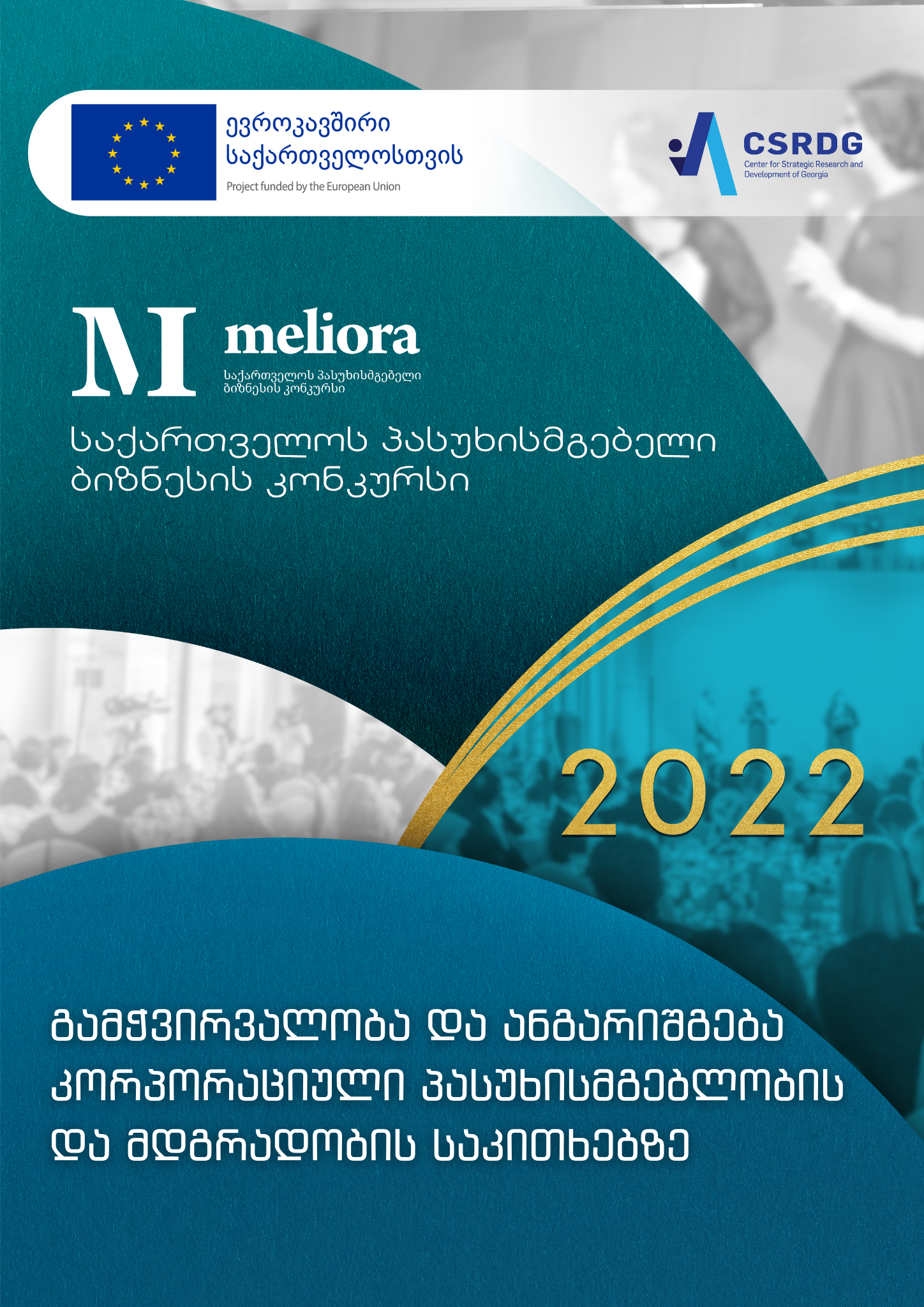 ჯილდო კომპანიისთვის, რომელიც  სოციალურ და გარემოსდაცვით სფეროში საკუთარი ზეგავლენების, საქმიანობის და მიღწეული შედეგების შესახებ ინფორმაციას დაუფარავად და გულახდილად აწვდის საზოგადოებასნომინაციის აღწერა: საკუთარი საქმიანობის შედეგად გარემოსა და საზოგადოებაზე მოხდენილი დადებითი ან უარყოფითი გავლენის შესახებ, აგრეთვე განხორციელებული საქმიანობის შესახებ გამჭვირვალე და გულახდილი კომუნიკაცია პასუხისმგებელი ბიზნესის ერთ-ერთი უმთავრესი კომპონენტია. ამ კატეგორიაში გამოვლინდება და დაჯილდოვდება მდგრადი განვითარების საუკეთესო ანგარიში/CSR ანგარიში ან ვებგვერდი, რომელიც სრულად, ამომწურავად, გამჭვირვალედ და კეთილსინდისიერად წარმოადგენს ინფორმაციას კომპანიის კორპორაციული პასუხისმგებლობისა და მდგრადობის პოლიტიკის და პრაქტიკის, კონკრეტული CSR-პროექტების/ინიციატივების შესახებ, გარემოსა და საზოგადოებაზე კომპანიის საქმიანობის დადებითი და უარყოფითი ზეგავლენის შესახებ.განაცხადის ფორმათქვენი გამარჯვების შემთხვევაში, კომპანიის სახელს და ნომინაციის დასახელებას გამოვიყენებთ კონკურსთან დაკავშირებულ საკომუნიკაციო მასალებში (სერტიფიკატები, პრესრელიზები) იმ სახით, როგორც აქ იქნება მითითებული; შესაბამისად, გთხოვთ კომპანიის სახელი და ნომინაციის დასახელება დაწეროთ ისე, როგორც მათ გამოქვეყნებას ისურვებდით.თქვენი ნომინაციის მთავარი თემა გთხოვთ ქვემოთ მოცემული ჩამონათვალიდან მონიშნოთ ის თემა/საკითხი, რომელიც ყველაზე უკეთ შეესაბამება თქვენს ნომინაციას.□ მდგრადი განვითარების/CSR-ის ანგარიში - საქართველოში გამოქვეყნებული (ფიზიკურად ან ელექტრონულად) 2021 და/ან 2022 მდგრადი განვითარების ანგარიში/სოციალური პასუხისმგებლობის ანგარიში, რომელშიც წარმოდგენილია დაბალანსებული და დასაბუთებული ინფორმაცია კომპანიის სოციალური ზეგავლენისა და ბუნებრივ გარემოზე ზემოქმედების, აგრეთვე ამ მიმართულებით მისი პოლიტიკის, მართვის სისტემების და განხორციელებული ინიციატივების/პროექტების შესახებ.შესაძლებელია როგორც დამოუკიდებელ დოკუმენტად მომზადებული ანგარიშის წარდგენა, აგრეთვე წლიური ანგარიშის (ან სხვა ტიპის ანგარიშის) იმ სექციისა, რომელიც ეთმობა მდგრადი განვითარების/CSR ანგარიშს.□ CSR-ვებგვერდი კომპანიის კორპორაციული პასუხისმგებლობის და მდგრადობის შესახებ - საკონკურსოდ შესაძლებელია წარმოდგენილი იყოს დამოუკიდებელი ვებგვერდის ან კომპანიის ვებგვერდის სექცია, რომელიც ასახავს 2021 და/ან 2022 წლების კომპანიის კორპორაციული პასუხისმგებლობის და მდგრადობის პოლიტიკას, აქტივობებს და მიღწეულ შედეგებს.□ ანგარიში კორპორაციული პასუხისმგებლობის ერთ-ერთი მიმართულებით კომპანიის პოლიტიკის, საქმიანობათა და შედეგების შესახებ - საქართველოში გამოქვეყნებული (ფიზიკურად ან ელექტრონულად) ანგარიში, რომელიც ასახავს 2021 და/ან 2022 წლების კომპანიის პოლიტიკას, მართვის სისტემებს, განხორციელებული ინიციატივებს და მიღწეულ შედეგებს კორპორაციული პასუხისმგებლობისა და მდგრადობის ერთ-ერთი მიმართულებით: გარემოს დაცვის, საზოგადოების მხარდაჭერის, ადამიანის უფლებების, შრომითი უფლებების, მომხმარებლის უფლებების დაცვის სფეროებში.გთხოვთ გაითვალისწინოთ: ჯილდო გაიცემა კატეგორიაში და არა ცალკეულ თემაში. განაცხადში ნომინაციის მთავარი თემის მითითებას მოვითხოვთ შეფასების მიზნებისთვის.საკონტაქტო მონაცემებიძირითადი საკონტაქტო პირიეს  იქნება მთავარი საკონტაქტო პირი ნომინაციასთან დაკავშირებული კორესპონდენციის, შეკითხვების ან მონაცემთა განახლებისთვის.დამხმარე საკონტაქტო პირიგვაცნობეთ, თქვენი არყოფნის შემთხვევაში, ვის მივმართოთ განაცხადთან დაკავშირებით.განაცხადის წარდგენის შემდეგ საკონტაქტო მონაცემების შეცვლის შემთხვევაში, პასუხისმგებლობა, აცნობოთ ამ ცვლილების შესახებ კონკურსის ორგანიზატორებს, გეკისრებათ თქვენ.სექცია I - კომპანიის შესახებ მონაცემებიეს სექცია ქულებით არ ფასდება, მაგრამ ეხმარება ჟიურის, უკეთ შეაფასოს კომპანიის ბიზნესი და მისი ზეგავლენა საზოგადოებაზე ფართო კონტექსტში. არ მიიღება ის განაცხადის ფორმები, რომლებშიც ეს ინფორმაცია არ იქნება წარმოდგენილი.კომპანიის ლოგო: გთხოვთ წარმოადგინოთ კომპანიის ლოგოს მაღალი რეზოლუციის ფაილი (png ან ვექტორულ ფორმატში). ატვირთეთ ლოგო Google Drive-ზე და ბმული გაგვიზიარეთ ქვედა ველში:შესავსები ველი:აღმასრულებელი დირექტორის ან შესაბამისი უმაღლესი თანამდებობის პირის ციტატაგთხოვთ მოიყვანოთ აღმასრულებელი დირექტორის (ან შესაბამისი უმაღლესი თანამდებობის პირის) სიტყვები იმის შესახებ, თუ რატომ არის პასუხისმგებელი ბიზნესი მნიშვნელოვანი ნომინირებული კომპანიისა და პირადად მისთვის (მაქსიმუმ 60 სიტყვა).ამ მოთხოვნის შესრულება არ არის სავალდებულო, თუმცა ძალიან სასურველია. ამით დაეხმარებით ჟიურის, უკეთ გაიაზროს  ორგანიზაციის ხელმძღვანელობის  მხარდაჭერა. გაითვალისწინეთ, დირექტორის სიტყვები  შეიძლება გამოქვეყნდეს კონკურსის ვებგვერდზე, კონკურსის საინფორმაციო ბროშურებში და ა.შ.. შესავსები ველი:შენიშვნა: მიმართეთ აღმასრულებელ დირექტორს (ან შესაბამისი თანამდებობის პირს) განაცხადზე მუშაობის დაწყებისთანავე, რათა დროულად მოხდეს ციტატის შერჩევა და მის გამოყენებაზე თანხმობის მიღება.პროექტის ამსახველი ფოტო (სავალდებულო)გთხოვთ წარმოადგინოთ მინიმუმ ერთი მაღალი რეზოლუციის ფოტო, რომელიც ეხება პროექტს/ინიციატივას (png ან ვექტორულ ფორმატში). აღნიშნული ფოტო გამოქვეყნდება კონკურსის კატალოგში პროექტის მოკლე აღწერასთან ერთად. ატვირთეთ ფოტო Google Drive-ზე და ბმული გაგვიზიარეთ ქვედა ველში:შესავსები ველი:I სექციის დასასრული.--------------------------------------------------------------------------------------------------------სექცია II – ნომინაციის შესახებ მონაცემებიგთხოვთ მოკლედ აღწეროთ თქვენი ნომინაცია; ყურადღება გაამახვილეთ შემდეგ ასპექტებზე: როდის და რატომ გადაწყვიტეთ კორპორაციული სოციალური პასუხისმგებლობის/მდგრადობის შესახებ  საკონკურსოდ წარდგენილი ანგარიშის ან ვებგვერდის (ვებგვერდის სექციის) შექმნა? რეალურად როდის შეიქმნა? რა ინფორმაციის, შედეგების და/ან ამბების გავრცელება გსურდათ და ვისთვის ამ ანგარიშის ან ვებგვერდის მეშვეობით?როგორ გადაწყვიტეთ, რა ინფორმაცია შეგეტანათ ამ ანგარიშში ან განგეთავსებინათ ვებგვერდზე (ვებგვერდის სექციაში)? კომუნიკაცია გამართეთ ამ საკითხზე თქვენს თანამშრომლებთან? გარე დაინტერესებულ პირებთან? აღწერეთ.ვინ მონაწილეობდა ანგარიშის ან ვებგვერდის მასალების მომზადებაში: გყავდათ კონსულტანტი? თქვენი ორგანიზაციიდან ვინ მონაწილეობდა სტრუქტურის განსაზღვრაში, მონაცემთა შეგროვებასა და დამუშავებაში?გამოიყენეთ ანგარიშგების რაიმე სტანდარტი/ანგარიშგების საერთაშორისო ფორმატი ან სტანდარტიზებული ინდიკატორები მონაცემების წარსადგენად და ანგარიშის მოსაზმადებლად? დააკონკრეტეთ.  აღწერეთ: როგორ შეარჩიეთ სამიზნე აუდიტორია თქვენი ანგარიშისთვის/ვებგვერდისთვის? ვის გაუგზავნეთ ანგარიში? აღწერეთ მედიაარხები/საკომუნიკაციო არხები, რომლებიც გამოიყენეთ; მიიღეთ გამოხმაურება თქვენი ანგარიშის შესახებ?გთხოვთ დაამატოთ ნებისმიერი ინფორმაცია, რომელიც, თქვენი აზრით, დაეხმარება ჟიურის, შეაფასოს თქვენი ნომინაცია.(მაქსიმუმ 700 სიტყვა)შესავსები ველი:მიუთითეთ საკონკურსოდ წარდგენილი  ვებგვერდის (ვებგვერდის სექციის)  ან ანგარიშის ელექტრონული მისამართი. თუ ანგარიში არ არის განთავსებული ინტერნეტსივრცეში, ატვირთეთ მისი ელექტრონული ვერსია Google Drive-ზე და ბმული გაგვიზიარეთ აქ:შესავსები ველი:შეფასება: საკონკურსოდ წარდგენილი ანგარიში ან ვებგვერდი შეფასდება შემდეგი 4 ასპექტის მიხედვით: სისრულე; სანდოობა; გამჭვირვალობა და კეთილსინდისიერება; კომუნიკაცია (თითოეული კრიტერიუმის შეფასების წონა შეადგენს ჯამური ქულის 25%-ს). დამატებითი ინფორმაციისთვის გთხოვთ იხილოთ „შეფასების და ქულების მინიჭების სახელმძღანელო“, რომელიც ხელმისაწვდომია შემდეგ მისამართზე: www.meliora.geსექცია III - დამადასტურებელი მასალები შეგიძლიათ დაურთოთ დოკუმენტები, რომლებიც ჟიურის დაეხმარება თქვენი განაცხადის შეფასებაში. ყველა ფაილი წარმოდგენილი უნდა იყოს ელექტრონული ფორმით.გთხოვთ  ყველა დამადასტურებელი მასალა გააერთიანოთ ერთ პაკეტში/ფოლდერში,  ატვირთოთ Google Drive-ზე და ბმული გაგვიზიაროთ აქ:შესავსები ველი:საბოლოო განცხადებებიკონფიდენციალურობა  გვაცნობეთ, თუ გსურთ დავიცვათ თქვენი განაცხადის ზოგიერთი ასპექტის კონფიდენციალურობა:□ არ არის საჭირო ჩემი განაცხადის რომელიმე ასპექტის კონფიდენციალურობის დაცვა. □ გთხოვთ დაიცვათ ჩემი განაცხადის შემდეგი ნაწილ(ებ)ის კონფიდენციალურობა (მიუთითეთ): ________________________________________სავალდებულო მოთხოვნები: კომპანიის წინააღმდეგ, მის ბიზნესსაქმიანობასთან დაკავშირებით, გამამტყუნებელი განაჩენი არ გამოუტანიათ ბოლო 3 წლის განმავლობაში. კომპანია არ არის ჩართული მიმდინარე სასამართლო დავაში ნომინაციაში აღწერილი აქტივობები შეესაბამება საქართველოს კანონმდებლობის მოთხოვნებს.გარემოებები:თუ ბოლო სამი წლის განმავლობაში (2020-2022) კომპანია გარეული იყო რაიმე სკანდალში, აგრეთვე, თუ ბოლო 3 წლის განმავლობაში კომპანიის წინააღმდეგ სასამართლოს გამოუტანია გამამტყუნებელი განაჩენი, ან კომპანიას აქვს მიმდინარე სასამართლო პროცესი, გთხოვთ წარმოადგინოთ ინფორმაცია მაქსიმუმ 300 სიტყვით და მიუთითოთ კომპანიის პოზიცია (შემფასებლები ხშირად მედიისგან იღებენ კრიტიკული ინფორმაციას, ამიტომ საკონკურსოდ წარდგენილ კომპანიებსაც უნდა ჰქონდეთ შესაძლებლობა წარმოადგინონ საკუთარი მოსაზრებები, რათა შემფასებლებმა  ობიექტურად შეაფასონ ისინი): შესავსები ველი:კომპანიის განცხადება გთხოვთ მიუთითოთ:კომპანიის დირექტორის (ან სხვა შესაბამისი თანამდებობის პირის) /განაცხადის წარდგენაზე უფლებამოსილი პირის სახელი და გვარი და თანამდებობა:_______________________________ასევე გთხოვთ თქვენს განაცხადს დაურთოთ აღმასრულებელი დირექტორის (ან სხვა შესაბამისი თანამდებობის პირის) ან ნომინაციაზე პასუხისმგებელი პირის ხელმოწერილი კომპანიის განცხადების სკანირებული ასლი.განცხადების ნიმუშის ჩამოტვირთვა შეგიძლიათ აქედან.გთხოვთ შეავსოთ ყველა სექცია. არასრული განაცხადი არ განიხილება.გადამოწმებასანამ განაცხადს წარადგენთ, დარწმუნდით რომ:სათანადო კატეგორიის განაცხადის ფორმის ყველა ველი შევსებულიათქვენი კომპანიის ლოგოს  მაღალი რეზოლუციის ფაილი (png ან ვექტორულ ფორმატში) ატვირთულია Google Drive-ზე და ბმული ჩასმულია განაცხადის შესაბამის ადგილას ნომინაციის ამსახველი მაღალი რეზოლუციის ფოტო (png ან ვექტორულ ფორმატში) ატვირთულია Google Drive-ზე და ბმული ჩასმულია განაცხადის შესაბამის ადგილას (სექცია I - კომპანიის შესახებ მონაცემები)განაცხადის გასამყარებელი მასალები, საბუთები და მტკიცებულებები ერთ პაკეტად/ფოლდერად ატვირთულია Google Drive-ზე და ბმული ჩასმულია განაცხადის შესაბამის ადგილასკომპანიის დასკანერებული განცხადება, ხელმოწერილი კომპანიის დირექტორის /განაცხადის წარდგენაზე უფლებამოსილი პირის  მიერ, ერთვის თქვენ განაცხადსროგორ წარვადგინოთ განაცხადიგანაცხადის შევსებული ფორმა Word doc-ის ფორმატით გამოგვიგზავნეთ დანართებთან ერთად ელექტრონული ფოსტის შემდეგ მისამართზე: csrawards@meliora.geგანაცხადების მიღება შეწყდება 2023 წლის 10 თებერვალს, პარასკევს, დღის ბოლოს. დამატებითი ინფორმაციისთვის გთხოვთ ასევე იხილოთ „განმცხადებლის გზამკვლევი“ და „კონკურსის მოთხოვნები და პირობები“. თუ განაცხადის წარდგენიდან სამი სამუშაო დღის ვადაში ელექტრონულ მისამართზე  არ მოგივათ მიღების დამადასტურებელი შეტყობინება, გთხოვთ დაგვიკავშირდეთ ტელეფონზე: 551 906090 ან ელექტრონული ფოსტით: csrawards@meliora.geკომპანიის სახელინომინაციის დასახელებაჩაწერეთ ანგარიშის, ვებგვერდის  დასახელება, რომელსაც წარადგენთ ...სახელი, გვარი:თანამდებობა:ტელეფონის ნომერი:მობილური ტელეფონის ნომერი:ელექტრონული ფოსტა:სახელი, გვარი:თანამდებობა:ტელეფონის ნომერი:მობილური ტელეფონის ნომერი:ელექტრონული ფოსტა:კომპანიის დაფუძნების თარიღიკომპანიის მისამართისამართლებრივი ფორმაკომპანიის აღმასრულებელი დირექტორის (ან შესაბამისი თანამდებობის პირის) სახელი, გვარი და თანამდებობის ზუსტი სახელწოდებაგთხოვთ მიუთითოთ, თუ ხართ უცხოური/მულტინაციონალური კომპანიის წარმომადგენლობა, ფილიალი ან შვილობილი კომპანია□ დიახ     □ არა	დადებითი პასუხის შემთხვევაში, მიუთითეთ ამ კომპანიის სახელი, ვებგვერდი, სათაო ოფისის ადგილმდებარეობა და საქართველოში საქმიანობის დაწყების წელითუ ხართ ქართული კომპანია და საქმიანობთ რამდენიმე ქვეყანაში, მიუთითეთ რომელ ქვეყნებში გაქვთ ოფისები/წარმომადგენლობა და/ან შვილობილი კომპანიები?თანამშრომელთა რაოდენობა (მიახლოებითი)* თანამშრომელი არის პირი, რომელიც შრომითი ხელშეკრულების საფუძველზე, კანონით გათვალისწინებული პირობებით, დაკავშირებულია ორგანიზაციასთან. თანამშრომელში იგულისხმება, როგორც სრულ განაკვეთზე, ასევე ნახევარ განაკვეთზე მომუშავე ადამიანი. იმ შემთხვევაში, თუ კომპანია საქმიანობს რამდენიმე ქვეყანაში, გთხოვთ მიუთითეთ როგორც თანამშრომელთა ჯამური რაოდენობა გლობალურად, ასევე საქართველოში დასაქმებულთა რაოდენობა.წლიური ბრუნვა□ 1  მილიონ ლარზე ნაკლები□ 1 - 12 მილიონი ლარი□ 12 - 60 მილიონი ლარი□ 60 მილიონ ლარზე მეტიძირითადი საქმიანობა, პროდუქტები, სერვისებისაქმიანობის გეოგრაფიული არეალიაქვს თუ არა თქვენს კომპანიას გაცხადებული მისია და ღირებულებები? (დადებითი პასუხის შემთხვევაში, გთხოვთ მიუთითოთ ინტერნეტბმული, სადაც შეიძლება ამის ნახვა, თუკი ასეთი არსებობს)□ დიახ     □ არააქვს თუ არა თქვენს კომპანიას ეთიკის კოდექსი? (დადებითი პასუხის შემთხვევაში, გთხოვთ მიუთითოთ  ინტერნეტბმული, სადაც შეიძლება ამის ნახვა, თუკი ასეთი არსებობს)□ დიახ     □ არააქვეყნებს თუ არა თქვენი კომპანია წლიურ ფინანსურ ანგარიშებს? (დადებითი პასუხის შემთხვევაში, გთხოვთ მიუთითოთ ინტერნეტბმული, სადაც შეიძლება ამ ანგარიშის ნახვა, თუკი ასეთი არსებობს)□ დიახ     □ არათუ თქვენს კომპანიას  2020-2022 წლებში აქვს გამოქვეყნებული კორპორაციული სოციალური პასუხისმგებლობის ანგარიში, გთხოვთ მიუთითოთ ინტერნეტბმული, სადაც შეიძლება ამ ანგარიშის ნახვა, თუკი არსებობს. თუ თქვენი კომპანია მულტინაციონალური კომპანიის ნაწილია, გთხოვთ მიუთითოთ ამ უცხოური კომპანიის გლობალური მდგრადი განვითარების  ანგარიშის ბმული  (თუკი ასეთი არსებობს). ვინ არის კომპანიაში პასუხისმგებელი კორპორაციული სოციალური პასუხისმგებლობის აქტივობების კოორდინირებაზე? (კომპანიის CSR-მენეჯერი; საზოგადოებასთან ურთიერთობის მენეჯერი/მარკეტინგის მენეჯერი; ადამიანური რესურსების მენეჯერი, სხვა (გთხოვთ დააკონკრეტოთ).გთხოვთ მიუთითოთ, თუ თქვენი კომპანია არის ისეთი ადგილობრივი ან საერთაშორისო ქსელის წევრი, რომელიც კორპორაციული სოციალური პასუხისმგებლობის განვითარებას უწყობს ხელს, მაგალითად, ისეთისა, როგორიცაა: Global Compact, CSR Club, AmCham CSR Committee, Georgian Pro Bono Network და  ა.შ. (გთხოვთ დააკონკრეტოთ)კომპანიის ვებგვერდიFacebook/LinkedIn-ის ოფიციალური გვერდიTwitter-ის მომხმარებლის სახელი (თუკი არსებობს)სახელი, გვარი, პოზიცია:ციტატის ტექსტი (მაქს.. 60 სიტყვა):გთხოვთ გაითვალისწინოთ: განაცხადის წარსადგენად არ მოგეთხოვებათ ყველა ზემოაღნიშნულ კითხვაზე თანაბრად დეტალური პასუხების გაცემა. ინფორმაცია მოგვაწოდეთ იმ მოცულობით, რა მოცულობითაც არის ხელმისაწვდომი.ზემო სექციებში შეგიძლიათ დაამატოთ ინფორმაცია სხვა ფაქტორების შესახებ, რამაც, თქვენი აზრით, შესაძლოა გავლენა იქონიოს შემფასებლების გადაწყვეტილებაზე.გთხოვთ ასევე იხილოთ შეფასებისა და ქულების მინიჭების სახელმძღვანელო   კონკურსის ვებგვერდზე: www.meliora.ge